KochaniWitam po świątecznej przerwie. Mam nadzieję, że odpoczęliście, akumulatory naładowane i wracamy do rzeczywistości szkolnej. Która, choć inna niż zazwyczaj, wymaga zaangażowania i pracy.	Mam nadzieję, że wszyscy jesteście w dobrym zdrowiu – również psychicznym ! 	Zachęcam do kontaktu- dziennik, classroom, jarosz.b@sp3pszczyna.pl.Dziś chcę Wam zaproponować grę dla całej rodziny. Wykorzystajmy czas, który spędzamy wspólnie na świetną zabawę, która z pewnością dla wszystkich uczestników będzie nie lada przeżyciem…Pomysł na grę zaczerpnięty ze strony emocjedziecka.pl➡ Każda osoba dostaje swój własny słoiczek, najlepiej ozdobiony własnoręcznie przez nią samą lub przynajmniej podpisany jej imieniem. Nie pomijamy tu żadnej osoby. Jeśli metodę stosujemy w domu – każdy mieszkaniec dostaje naczynie.➡ Przygotowujemy dużo małych karteczek oraz łatwo dostępne przybory do pisania.➡ Na karteczkach zapisujemy (lub rysujemy) POZYTYWNE rzeczy, na których przyłapaliśmy inną osobę z rodziny lub siebie samego – tak często jak tylko to jest możliwe. Karteczkę wrzucamy do słoika osoby przez nas chwalonej.
➡ Raz w tygodniu wszyscy spotykamy się by przeczytać zapisy na karteczkach, które znajdują się w pojemniku. Dobrze jeśli towarzyszy temu rozmowa na temat tego co nas szczególnie ucieszyło, co zdziwiło, czego nowego dowiedzieliśmy się o sobie.
To co ważne, to by w słoiczku faktycznie znajdowały się kartki dodane nie tylko przez innych ale także te dodane przez siebie.Zapraszam do wypróbowania 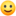 Coś dla relaksu:https://wordwall.net/pl/resource/1241029/godzina-wychowawcza/spos%c3%b3b-na-pandemi%c4%99